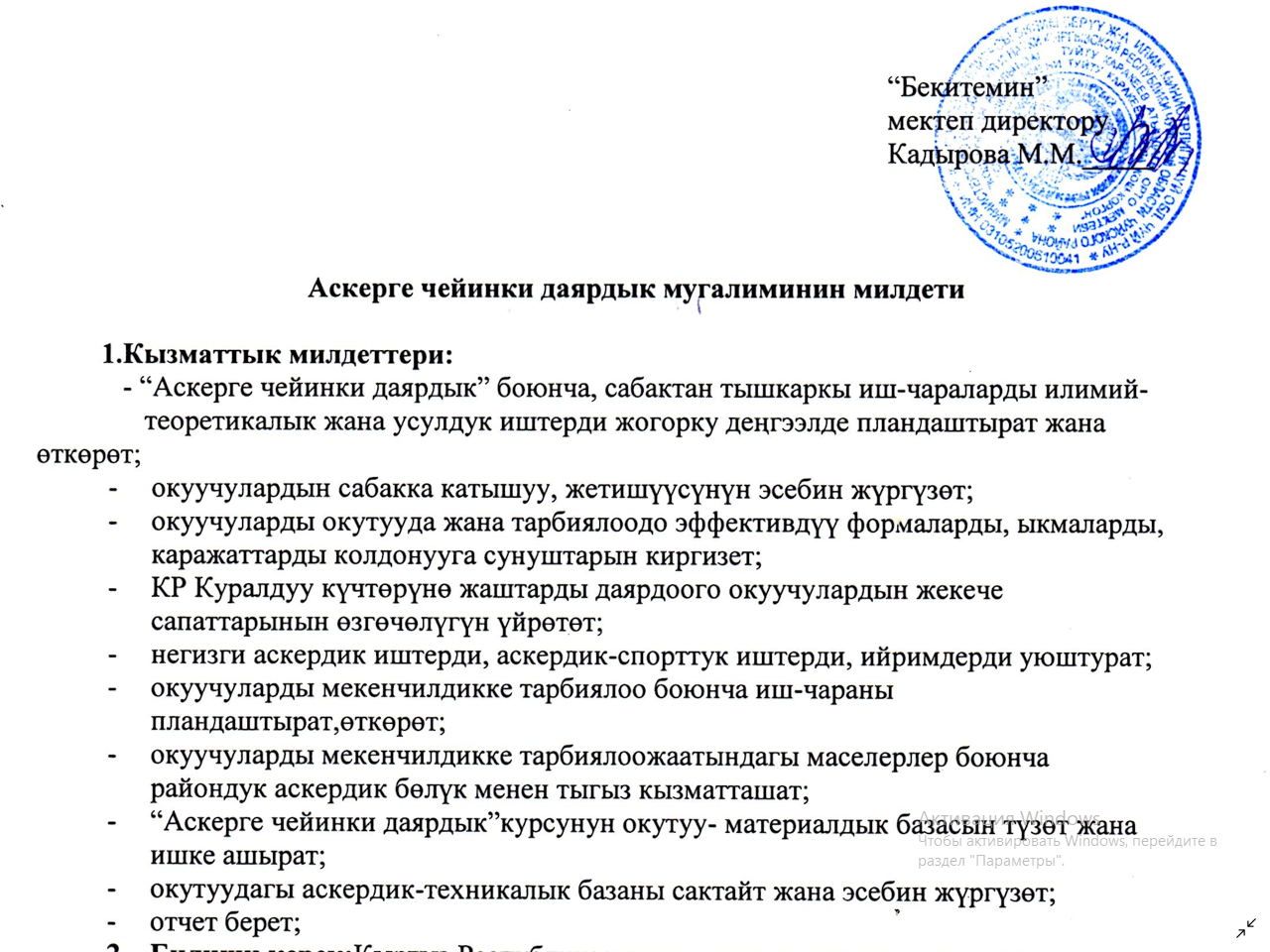 Кезектеги ремонт иштерин жүргүзүү жумушчусунун милдеттериМектепте мебелдердин (зданиенин) мекеменин сакталышын кароо менен кезек-кезек ремонт ишин жүргүзүүгө.Электр линиясында, жарыктандырууда ремонт иштерин сынган терезелерди  өз убуганда ремонттоого.Ремонт учурунда класстардын терезелерин ачып берүүгө.Жумасына жумушка  2 жолу келүүгө милдеттүү.